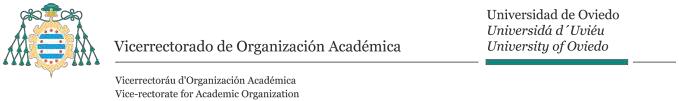 MEMORIA FINAL DE LAS PRÁCTICAS EXTERNAS – CUESTIONARIO DE VALORACIÓN DELDESARROLLO DE LAS PRÁCTICAS REALIZADAS(a cumplimentar por el estudiante)Alumno.(nombre,apellidos,DNI):Empresa:Departamento o Área:Tutor por la empresa:Titulación que cursa:1. Indique en una escala del 1 (mínimo) al 10 (máximo) su opinión respecto a cada una de las siguientes cuestiones relacionadas con diversos aspectos del desarrollo de las prácticas:a)	Grado de aplicación de los conocimientos adquiridos en la titulación en las tareas que ha realizado en la empresa:b)	Nivel de complementación de los conocimientos adquiridos en las prácticas con la formación recibida en el Máster:e)	Grado de asesoramiento, formación y ayuda que ha recibido de la empresa para el desempeño de las tareas que le han sido encomendadas:2.a) ¿Han tenido algún problema en la realización de las prácticas de éste alumno? En caso afirmativo, indique el problema. □ NO □ SI (indique el problema)b) ¿Ha comunicado a la Comisión Académica del Máster el problema surgido durante la realización de las Prácticas? □ NO □ SI (indique el problema)3. A tenor de su experiencia, ¿recomendaria esta empresa a algún compañero que quisiera realizar las prácticas?Fecha inicio:Fecha finalización:Horario:Total de horas de prácticas:1234567891012345678910c)   Valoración general de los conocimientos adquiridos en la realización de las prácticas:c)   Valoración general de los conocimientos adquiridos en la realización de las prácticas:c)   Valoración general de los conocimientos adquiridos en la realización de las prácticas:c)   Valoración general de los conocimientos adquiridos en la realización de las prácticas:c)   Valoración general de los conocimientos adquiridos en la realización de las prácticas:c)   Valoración general de los conocimientos adquiridos en la realización de las prácticas:c)   Valoración general de los conocimientos adquiridos en la realización de las prácticas:c)   Valoración general de los conocimientos adquiridos en la realización de las prácticas:c)   Valoración general de los conocimientos adquiridos en la realización de las prácticas:c)   Valoración general de los conocimientos adquiridos en la realización de las prácticas:12345678910d)   Valoración de la acogida y el trato personal que ha recibido por parte de sus superiores en la empresa:d)   Valoración de la acogida y el trato personal que ha recibido por parte de sus superiores en la empresa:d)   Valoración de la acogida y el trato personal que ha recibido por parte de sus superiores en la empresa:d)   Valoración de la acogida y el trato personal que ha recibido por parte de sus superiores en la empresa:d)   Valoración de la acogida y el trato personal que ha recibido por parte de sus superiores en la empresa:d)   Valoración de la acogida y el trato personal que ha recibido por parte de sus superiores en la empresa:d)   Valoración de la acogida y el trato personal que ha recibido por parte de sus superiores en la empresa:d)   Valoración de la acogida y el trato personal que ha recibido por parte de sus superiores en la empresa:d)   Valoración de la acogida y el trato personal que ha recibido por parte de sus superiores en la empresa:d)   Valoración de la acogida y el trato personal que ha recibido por parte de sus superiores en la empresa:d)   Valoración de la acogida y el trato personal que ha recibido por parte de sus superiores en la empresa:d)   Valoración de la acogida y el trato personal que ha recibido por parte de sus superiores en la empresa:1234567891012345678910f)   Grado de satisfacción general con las prácticas realizadas:f)   Grado de satisfacción general con las prácticas realizadas:f)   Grado de satisfacción general con las prácticas realizadas:f)   Grado de satisfacción general con las prácticas realizadas:f)   Grado de satisfacción general con las prácticas realizadas:f)   Grado de satisfacción general con las prácticas realizadas:12345678910□ NO□ SIFecha:Fecha:Firma del alumnoPlaza de Riego, s/n33003 – Oviedoinfopostgrado@uniovi.es